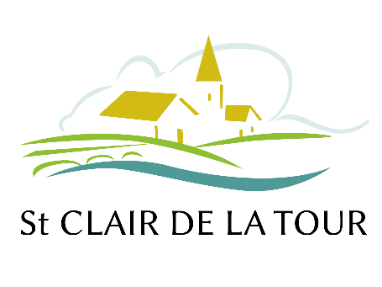 DEMANDE D’AIDE AUX SAINT CLAIROIS EN SITUATION DE HANDICAP 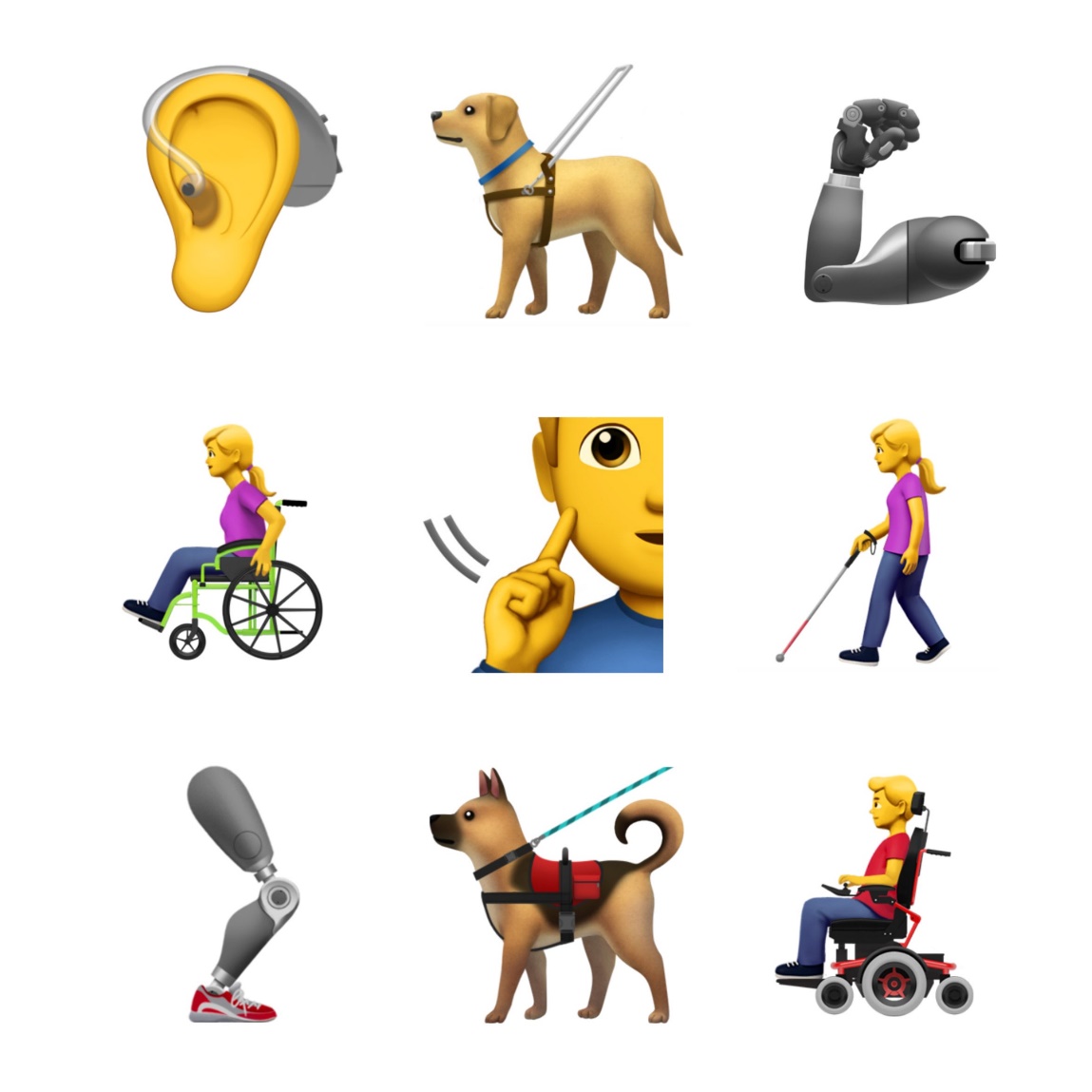 Pour que le handicap ne soit pas synonyme d’exclusion,le Centre Communal d’Action Sociale (C.C.A.S.)de Saint Clair de la Tour propose au choix :  	soit une aide de 40 € pour une adhésion à un organisme sportif ou culturel à partir de 16 ans      	soit une aide de 10 € / par jour / par an pour favoriser le départ en vacances des personnes en situation d’handicap auprès d’organismes agréés dans la limite de 150 € par dossier sur étude des pièces justificativesL’aide accordée sera versée directement à l’organisme.DELIVRÉE PAR ANNÉE CIVILE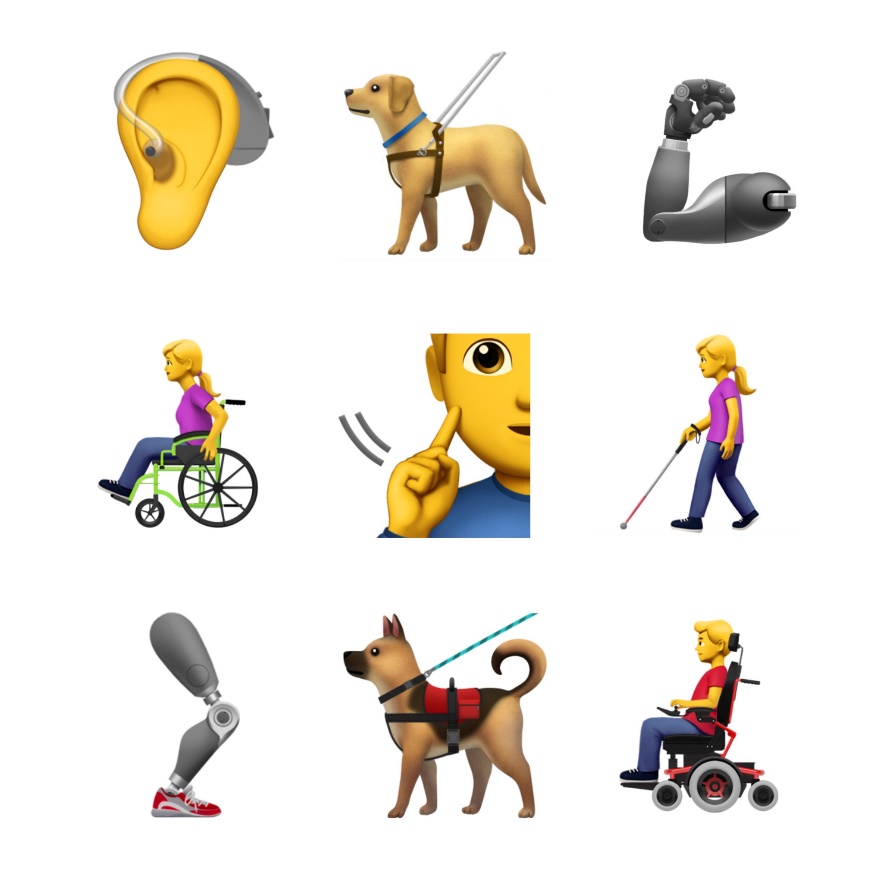 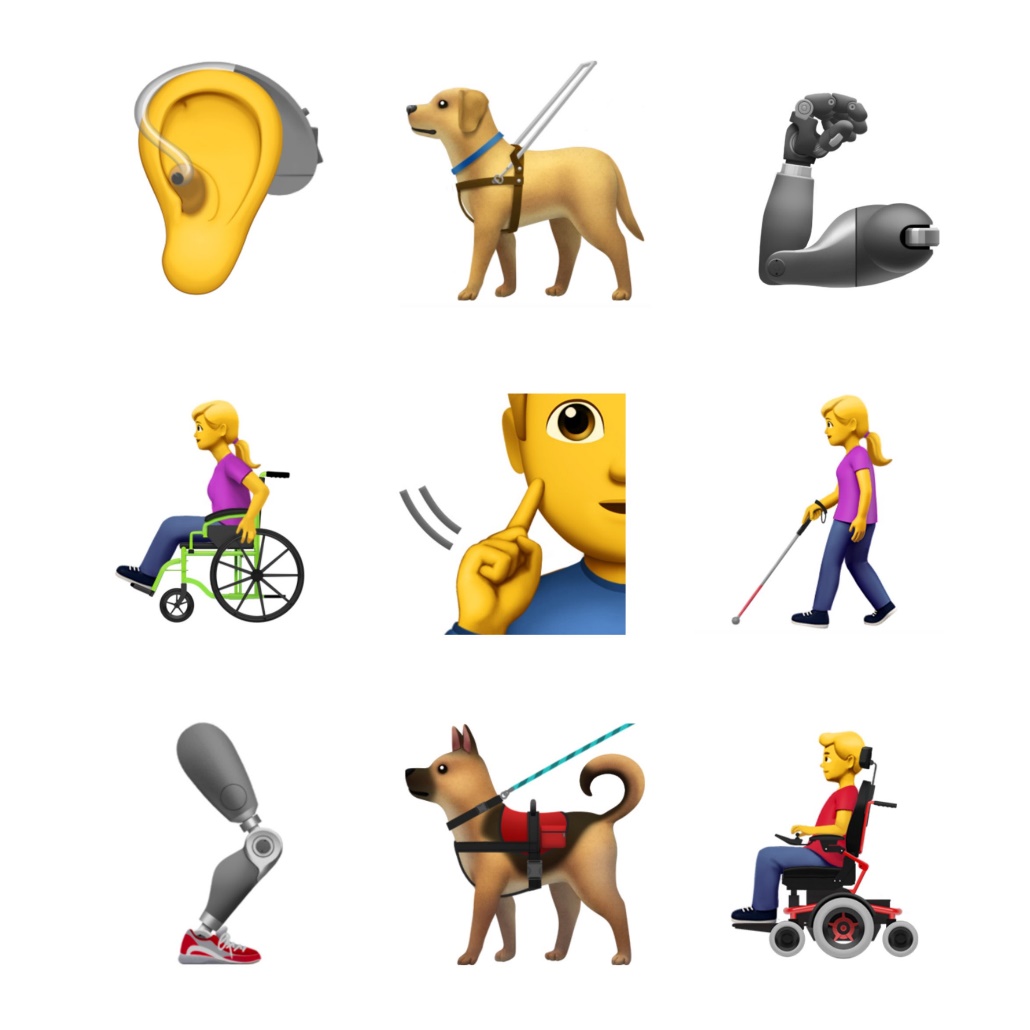 Documents à fournir :une photocopie recto verso d’un justificatif d’identité de la personne handicapée et, le cas échéant, de son représentant légal, une photocopie d’un justificatif de domicile, une photocopie de la carte justifiant le handicap,un justificatif d’inscription (facture, attestation …).